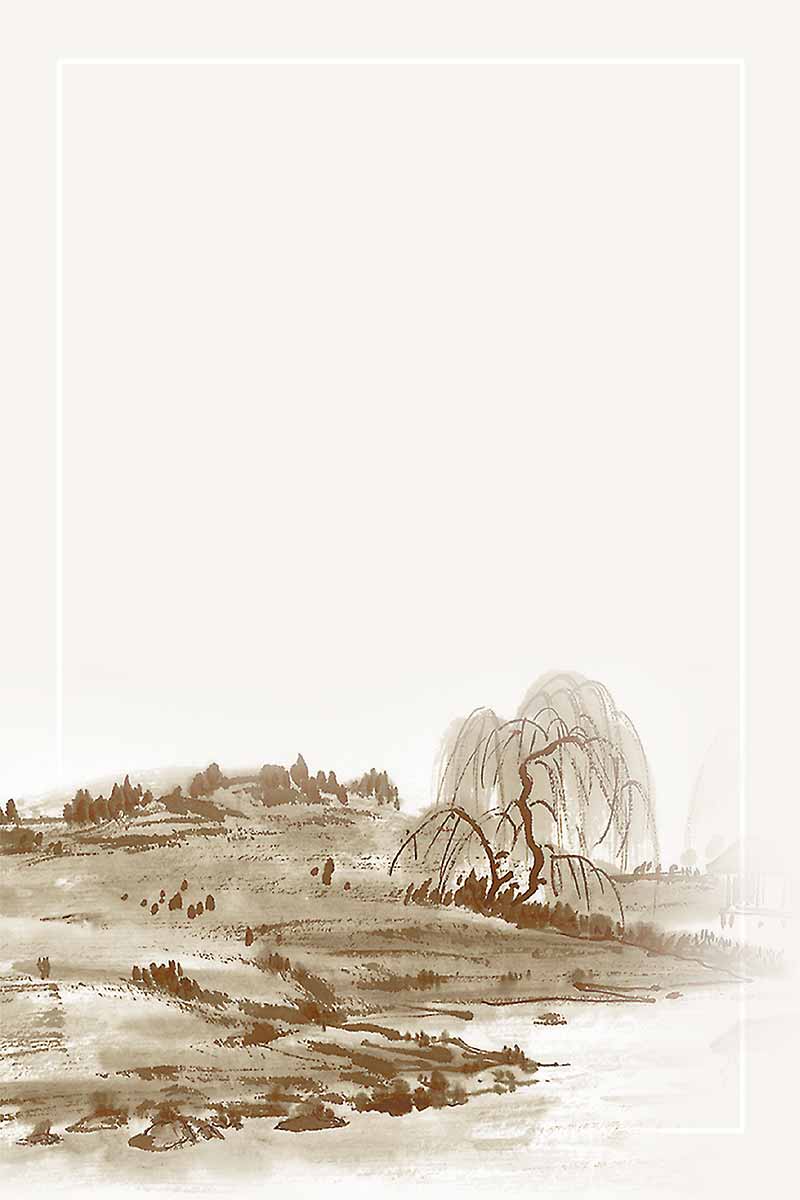 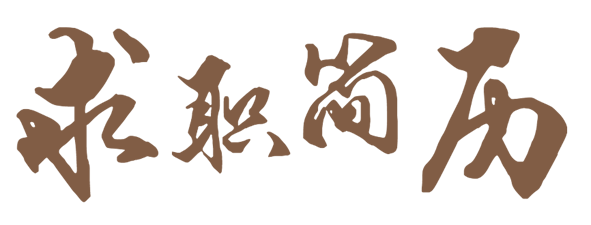 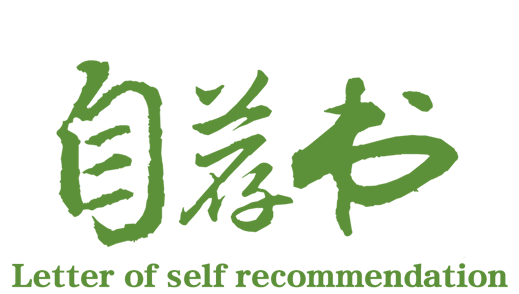 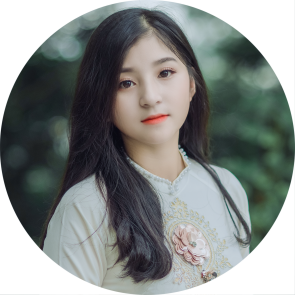 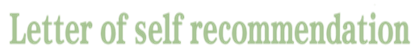 .